Avant-proposLe rôle du Secteur des radiocommunications est d’assurer l’utilisation rationnelle, équitable, efficace et économique du spectre radioélectrique par tous les services de radiocommunication, y compris les services par satellite, et de procéder à des études pour toutes les gammes de fréquences, à partir desquelles les Recommandations seront élaborées et adoptées.Les fonctions réglementaires et politiques du Secteur des radiocommunications sont remplies par les Conférences mondiales et régionales des radiocommunications et par les Assemblées des radiocommunications assistées par les Commissions d’études.Politique en matière de droits de propriété intellectuelle (IPR)La politique de l'UIT-R en matière de droits de propriété intellectuelle est décrite dans la «Politique commune de l'UIT-T, l'UIT-R, l'ISO et la CEI en matière de brevets», dont il est question dans la Résolution UIT-R 1. Les formulaires que les titulaires de brevets doivent utiliser pour soumettre les déclarations de brevet et d'octroi de licence sont accessibles à l'adresse http://www.itu.int/ITU-R/go/patents/fr, où l'on trouvera également les Lignes directrices pour la mise en oeuvre de la politique commune en matière de brevets de l'UIT-T, l'UIT-R, l'ISO et la CEI et la base de données en matière de brevets de l'UIT-R.Publication électroniqueGenève, 2020 UIT 2020Tous droits réservés. Aucune partie de cette publication ne peut être reproduite, par quelque procédé que ce soit, sans l’accord écrit préalable de l’UIT.RECOMMANDATION  UIT-R  P.841-6Conversion des statistiques annuelles en statistiques 
pour le mois le plus défavorable(Question UIT-R 201/3)(1992-1999-2001-2003-2005-2016-2019)Domaine d'applicationOn trouvera dans la présente Recommandation une méthode permettant de convertir le pourcentage annuel de dépassement en pourcentage pour le mois le plus défavorable en ce qui concerne les paramètres liés à la propagation.Mots clésStatistiques pour le mois le plus défavorable, statistiques annuelles, méthode de conversionL'Assemblée des radiocommunications de l'UIT,considéranta)	que les données statistiques de propagation à utiliser dans la conception des systèmes de radiocommunication sont celles relatives à la période de référence du mois le plus défavorable;b)	que le concept de mois le plus défavorable est défini dans la Recommandation UIT-R P.581;c)	que la référence pour de nombreuses données radiométéorologiques et pour certaines méthodes de prévision de la propagation est la distribution «moyenne annuelle à long terme»;d)	qu'il faut donc disposer d'une méthode permettant de convertir les statistiques «annuelles» en statistiques «pour le mois le plus défavorable»,recommande1	qu'en l'absence de statistiques mensuelles, l'on utilise la méthode donnée dans l'Annexe 1 pour convertir le pourcentage moyen du temps de dépassement annuel en pourcentage moyen du temps de dépassement pendant le mois le plus défavorable de l'année.Annexe 11	Le pourcentage moyen du temps de dépassement pendant le mois le plus défavorable de l'année, pw, se calcule à partir du pourcentage moyen du temps de dépassement annuel, p, au moyen du facteur de conversion, Q:		pw  Q p	(1)où 1  Q  12, p et pw se rapportent tous deux aux mêmes valeurs de seuil.2	Q est une fonction de p (%) à deux paramètres (Q1, 		(2)3	Pour calculer le pourcentage moyen du temps de dépassement annuel à partir du pourcentage moyen du temps de dépassement pendant le mois le plus défavorable de l'année, on utilise la relation inverse:		p  pw / Q	(3)et on peut obtenir facilement la dépendance de Q par rapport à pw à partir de la dépendance de Q par rapport à p donnée ci-dessus. La relation obtenue pour 12 p0  pw(%)  Q1 3(1–) est ( p0  (Q1/12)1/)			(4)4	A des fins générales de planification, les valeurs suivantes devraient être utilisées pour les paramètres Q1 et 		Q1  2,85,       0,13(voir la Fig. 1). Ces valeurs donnent la relation suivante entre p et pw:			(5)pour 1,9  10–4  pw(%)  7,8.figure 1Ligne pleine: Q par rapport à p (ligne pleine)
avec les paramètres Q1 = 2,85 et β = 0,13; ligne en pointillés: limite supérieure théorique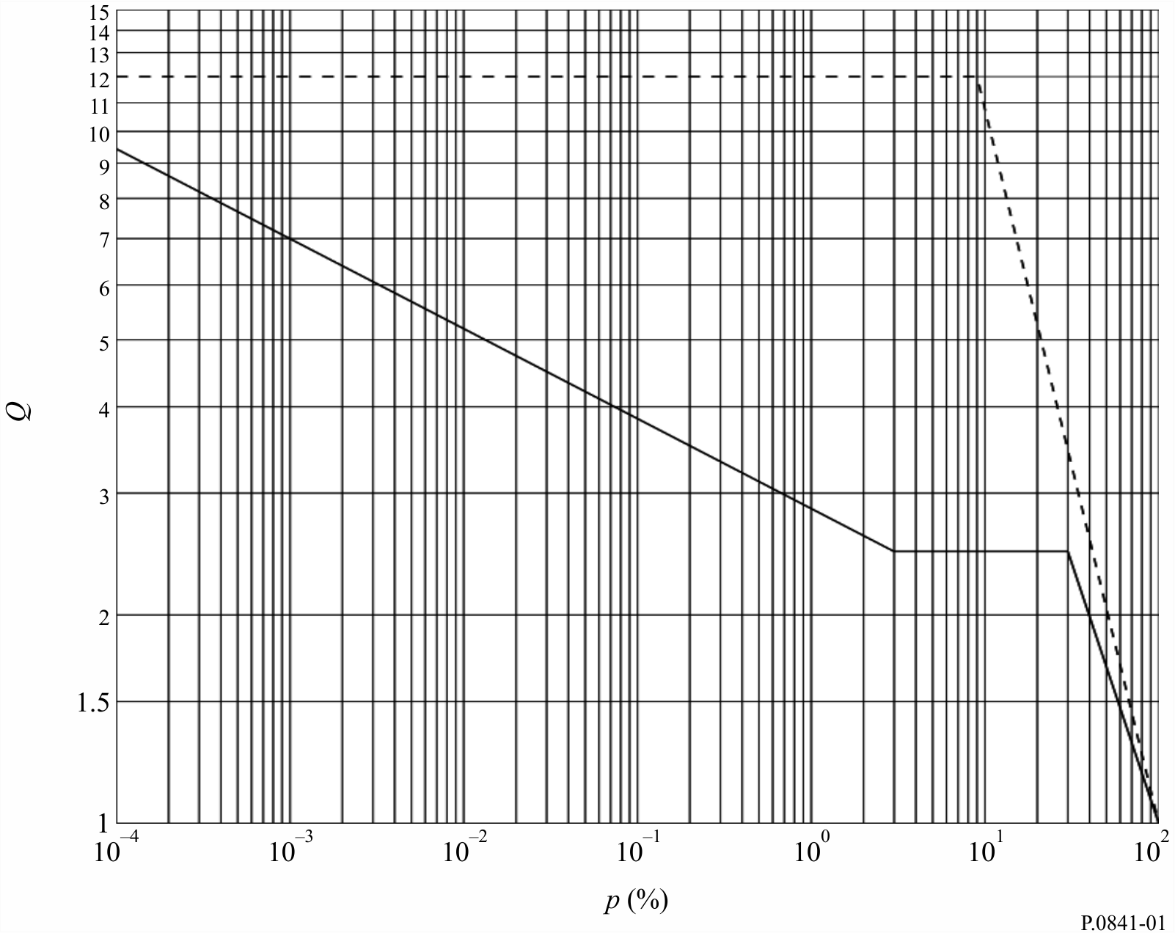 Pour les applications générales concernant le taux de précipitation, il convient d'utiliser les valeurs suivantes pour les paramètres Q1 et :Q1 = 2,82,  = 0,15, pour les régions climatiques tropicales, subtropicales et tempérées avec précipitations fréquentesQ1 = 4,48,  = 0,11, pour les régions tempérées sèches, polaires et désertiques (voir la Fig. 2). Ces valeurs donnent la relation suivante entre p et pw:		 	(6)où 7,7 × 10−4 < pw(%) < 7,17, pour les régions climatiques tropicales, subtropicales et tempérées avec précipitations fréquentes:		 	(7)	où 1,5 × 10−3 < pw(%) < 11,91, pour les régions tempérées, sèches, polaires et désertiques.figure 2Exemple de la dépendance de Q par rapport à p avec des paramètres généraux pour les sous-régions5	Pour obtenir plus de précisions, il faut utiliser, selon le cas, les valeurs de Q1 et de  pour les différentes régions climatiques et pour les différents effets de propagation donnés dans le Tableau 1.6	Pour les trajets transhorizon terrestres ou maritimes, les valeurs de  et de Q1 sont calculées à partir des valeurs données dans le Tableau 1, où Ns correspond au coïndice de réfraction à la surface locale de la Terre dans le volume commun de diffusion troposphérique.7	Les valeurs indiquées pour l'Australie dans la colonne Intensité de pluie ont été relevées lors de mesures effectuées toutes les 6 min dans 20 sites sur des périodes de 25 à 101 ans. Des exemples de sites pour chaque région climatique de l'Australie sont donnés dans la première colonne du Tableau 1. Les valeurs indiquées dans la colonne Intensité de pluie pour le Brésil ont été relevées lors de mesures des taux de précipitation effectuées dans 9 sites sur une période de 46 ans au moyen de pluviomètres à réponse rapide.TABLEAU  1Valeurs de  et de Q1 pour des effets de propagation et des emplacements diversTABLEAU  1 (suite)TABLEAU  1 (fin)Recommandation  UIT-R  P.841-6(08/2019)Conversion des statistiques annuelles en statistiques pour le mois le plus défavorableSérie PPropagation des ondes radioélectriquesSéries des Recommandations UIT-R (Egalement disponible en ligne: http://www.itu.int/publ/R-REC/fr)Séries des Recommandations UIT-R (Egalement disponible en ligne: http://www.itu.int/publ/R-REC/fr)SériesTitreBODiffusion par satelliteBREnregistrement pour la production, l'archivage et la diffusion; films pour la télévisionBSService de radiodiffusion sonoreBTService de radiodiffusion télévisuelleFService fixeMServices mobile, de radiorepérage et d'amateur y compris les services par satellite associésPPropagation des ondes radioélectriquesRARadio astronomieRSSystèmes de télédétectionSService fixe par satelliteSAApplications spatiales et météorologieSFPartage des fréquences et coordination entre les systèmes du service fixe par satellite et du service fixeSMGestion du spectreSNGReportage d'actualités par satelliteTFEmissions de fréquences étalon et de signaux horairesVVocabulaire et sujets associésNote: Cette Recommandation UIT-R a été approuvée en anglais aux termes de la procédure détaillée dans la
Résolution UIT-R 1. Effet de la pluie 
Trajet terrestreEffet de la pluie 
Trajet obliqueIntensité de pluieTrajets multiplesTrajet trans-horizon terrestreTrajet trans-horizon maritimeMondial0,13; 2,850,13; 2,850,13; 2,850,13; 5,8-0,03exp
(Ns/75)0,13; 5,8-0,03exp
(Ns/75)Régions climatiques tropicales, subtropicales et tempérées avec précipitations fréquentes0,15; 2,82Régions tempérées sèches, polaires et désertiques0,11; 4,48Europe
Nord-Ouest0,13; 3,00,16; 3,10,13; 4,00,18; 3,3Europe
Nord-Ouest
1,3 GHz0,11; 4,9Europe
Nord-Ouest
11 GHz0,19; 3,7Europe
méditerranéenne0,14; 2,60,16; 3,1Europe Nord0,15; 3,00,16; 3,80,12; 5,0Europe alpine0,15; 3,00,16; 3,8Europe Pologne0,18; 2,6Europe Russie0,14; 3,6Europe Royaume-Uni 40 et 50 GHz0,13; 2,54Congo0,25; 1,5Canada
Prairie et Nord0,08; 4,3Canada
Côte et grands lacs0,10; 2,7Canada Centre et montagnes0,13; 3,0Effet de la pluie 
Trajet terrestreEffet de la pluie 
Trajet obliqueIntensité de pluieTrajets multiplesTrajet trans-horizon terrestreTrajet trans-horizon maritimeEtats-Unis d'Amérique
Virginie0,15; 2,7Russie
Europe du Nord0,10; 4,57Russie
région Centre et Europe occidentale0,16; 2,38Russie
Moyenne Volga et Oural méridional0,10; 4,27Russie
Centre (Steppes) et région Europe méridionale0,15; 2,69Russie
Plaine de Sibérie occidentale0,14; 3,72Russie
Plateau de Sibérie centrale et Iakoutsk0,11; 5,04Russie
région extrême orientale et méridionale0,13; 3,53Australie
tempérée/côtière0,17; 2,65Australie
subtropicale/
côtière0,15; 3,15Australie
tropicale/aride0,12; 4,35Brésil
équatorial0,13; 2,85Effet de la pluie Trajet terrestreEffet de la pluie Trajet obliqueIntensité de pluieTrajets multiplesTrajet trans-horizon terrestreTrajet trans-horizon maritimeBrésil
tropical
maritime0,21; 2,25Brésil
tropical
continental0,13; 3,00Brésil
subtropical0,13; 2,85Indonésie0,22; 1,7Japon
Tokyo0,20; 3,0Japon
Yamaguchi0,15; 4,0Japon
Kashima0,15; 2,7Corée du Sud0,12; 4,6Kirghizistan Régions de plaine0,09; 5,95Kirghizistan Régions montagneuses0,10; 6,70Kirghizistan Région côtière du Lac Ysyk-Kol0,14; 4,73Chine
Sud0,15; 3,12Chine Nord0,13; 4,12Chine Désert0,10; 5,40